63rd Annual General Meeting of Portreath Surf Life Saving Club.Saturday, 27th November 2021AgendaMembers presentApologiesMinutes of 2020 AGMReportsElection of Club OfficersChanges to Club ConstitutionMembership feesClose of MeetingOpen Forum.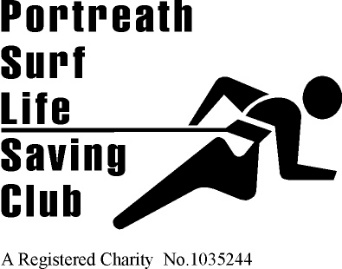 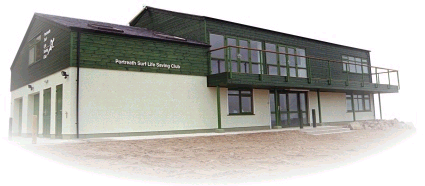 Founded 1958Affiliated toSurf Life Saving Cornwall and the Surf Life Saving Association of HEADQUARTERS , Portreath,  .WEBSITEwww.portreathslsc.co.uk